Jona Muster • Musterweg 77 • 12130 Stadt • Tel.: +49 176 6934443 • Email: jona.muster@gmail.com MusterfirmaHuman ResourcesMartina HundertmarkJulie-Wolfthorn-Straße 110115 BerlinBerlin, 31. Januar 2022Bewerbung als MTLA bei Labor Fizz GbR HamburgSehr geehrte Frau Muster,aufgrund meiner fünfjährigen Erfahrung als MTLA und meiner Spezialisierung auf Blutuntersuchungen bin ich die optimale Ergänzung für Ihr Team. Gern möchte ich meine Kompetenzen in Ihrem fortschrittlichen Labor anwenden und Sie bei Ihren Untersuchungs- und Forschungsprojekten unterstützen. Aktuell bin ich MTLA im Labor Benhauser. Meine Hauptaufgabe ist die umfassende immunhämatologische Diagnostik. So führe ich Blutgruppenbestimmung, Antikörperdifferenzierung, Kreuzproben und die allgemeine Qualitätskontrolle durch. Dabei arbeite ich mit verschiedenen Techniken und dokumentiere den Untersuchungsablauf und die Ergebnisse sorgfältig. Im Jahr 2021 habe ich einen Kurs zu Kommunikation und Verwaltung im Laborwesen abgeschlossen und konzentriere mich seitdem auch auf verwaltende Tätigkeiten. So übernehme ich die schriftliche und telefonische Kommunikation mit Blutspendediensten oder halte Absprachen mit den Kunden. Dabei zeichne ich mich durch eine hohe Kommunikations- und Planungsfähigkeit aus, sodass meine Vorgesetzten mir bevorzugt die Organisation der Lieferungen übergeben. Zudem habe ich regelmäßig stellvertretend den Teamleiter unterstützt, Aufgaben koordiniert und für eine fristgerechte Fertigstellung der Aufträge gesorgt. Außerdem übernehme ich regelmäßig Nachtschichten und bin an Wochenenden flexibel einsetzbar.Ich bin mir sicher, mich in Ihrem hochmodernen Betrieb schnell einfinden, optimal entfalten und zu Ihren Erfolgen beitragen zu können. Mit mir gewinnen Sie eine fachkundige und teamfähige Mitarbeiterin, die ihre Aufgaben stets sorgfältig und zuverlässig meistert. Auf ein persönliches Kennenlernen freue ich mich sehr.Mit freundlichen Grüßen,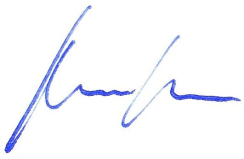 Jona MusterInstallieren der Schriftarten für diese Vorlage:Diese Vorlage wurde mit Premium-Schriftarten gestaltet. Die Schriftarten können hier kostenlos heruntergeladen und installiert werden:https://lebenslaufdesigns.de/wp-content/uploads/Schriftarten-4.zipHinweis: Ohne die Installation der Schriftarten kann das Layout der Vorlage fehlerhaft dargestellt werden.Video-Anleitungen zur Bearbeitung dieser Vorlage: https://lebenslaufdesigns.de/wp-content/uploads/Anleitung-zur-Bearbeitung.pdf